Internet Safety Pledge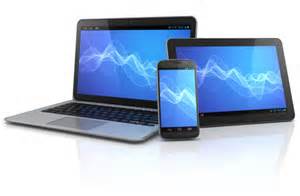 I agree to the above__________________________1.I will not give out personal information such as my address, telephone number, caregiver’s work address/telephone number, or the name and location of my school/day program without talking to a trusted adult.2.I will tell a trusted adult right away if I come across any information that makes me feel uncomfortable.3.I will never agree to get together with someone I “meet” online without first talking to a trusted adult. If we decide it’s ok, I will be sure that it is in a public place and not go alone.4.I will go online or play video games when it is ok and limit my online time so that it doesn’t interfere with chores, homework or other activities.5.I will not respond to any messages that are mean or in any way make me feel uncomfortable. It is not my fault if I get a message like that. If I do I will tell a trusted adult right away.6.I will talk with my caregiver or another trusted adult so that we can set up rules for going online. We will decide upon the time of day, the length of time, and appropriate areas for me to visit. I will not access other areas and I agree to follow the rules we set up.7.I will not give out my Internet password to anyone (even my best friends) other than my caregivers.8.I will check with my caregivers before downloading or installing software or apps or doing anything that could possibly hurt our devices or jeopardize my privacy or the privacy of other people who use these devices.9.I will be a good online citizen and not do anything that hurts other people or is against the law.10.I will help my caregivers understand how to have fun and learn things online and teach them things about the Internet, computers and other technology.